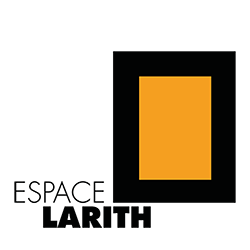                                         Espace Larith , 39/41rue du Larith                                                                                73000 ChambéryL’Association Espace Larith recrute  au 1er octobre  2021Un médiateur ou une médiatrice                                                           CDD à mi-temps Missions : médiation, programmation, communicationMédiationAccueillir  et assurer les  visites médiatisées, adaptées à différents publics              Concevoir des outils et supports pédagogiques              Développer des actions de médiation en direction des collèges et des lycées              Planifier les visites des scolaires et autres groupes              Assurer des permanences sur les temps d’ouverture au publicProgrammation :        Coordonner et mettre en œuvre la programmation Participer aux actions hors les murs en lien avec les chargées de la programmation             Accueillir et assurer le suivi administratif des artistes (conventions...)             Accompagner  la logistique des expositions             Assurer un suivi des partenariats Communication :Concevoir les supports de communication des expositions (cartons, affiches...)             Gérer les relations avec les médias (presse, audio, T.V.)             Gérer la communication sur les réseaux sociaux : Instagram, Facebook             Actualiser le site Internet et l’archivage des expositions .   Profil                                                                                 Avoir une sensibilité et des connaissances dans le domaine des arts visuels( art contemporain  )Formation souhaitée en médiation, action culturelle ou pédagogiqueCompétences  Détenir une expérience dans l’animation culturelle ou pédagogique Communiquer oralement avec aisance et avoir des qualités d’expression écrite Savoir travailler en équipe et s’organiser Faire preuve d’autonomie, de curiosité, de dynamisme et du sens de l’écouteSavoir utiliser des logiciels de création graphique( InDesign  ,Illustrator, Photoshop ) Web master .www.espace larith.orgContacts :Nicole Le Men :nicole.lemen@orange.fr:Monique Barbier                   0611586797monique.barbier46@gmail.com